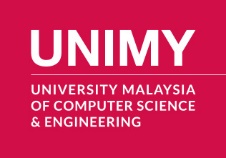 FINAL YEAR PROJECT 2FINAL REPORT CORRECTION FORMInstructions 	Students 		: Please complete section A	Examiner 	: Please complete section B                  Supervisor                : Please complete section C                 * Student - Please submit a completed form to FYP Coordinator.Instructions 	Students 		: Please complete section A	Examiner 	: Please complete section B                  Supervisor                : Please complete section C                 * Student - Please submit a completed form to FYP Coordinator.Instructions 	Students 		: Please complete section A	Examiner 	: Please complete section B                  Supervisor                : Please complete section C                 * Student - Please submit a completed form to FYP Coordinator.Instructions 	Students 		: Please complete section A	Examiner 	: Please complete section B                  Supervisor                : Please complete section C                 * Student - Please submit a completed form to FYP Coordinator.Instructions 	Students 		: Please complete section A	Examiner 	: Please complete section B                  Supervisor                : Please complete section C                 * Student - Please submit a completed form to FYP Coordinator.SECTION A : STUDENT INFORMATIONSECTION A : STUDENT INFORMATIONSECTION A : STUDENT INFORMATIONSECTION A : STUDENT INFORMATIONSECTION A : STUDENT INFORMATIONNAME: …………………………………………………………………………………………………………………………………………..: …………………………………………………………………………………………………………………………………………..: …………………………………………………………………………………………………………………………………………..: …………………………………………………………………………………………………………………………………………..PROGRAM: …………….………………………………….…………..: …………….………………………………….…………..STUDENT ID : ……………………………………SEMESTER : FEB / MAY / SEPTEMBER …………………………………………. : FEB / MAY / SEPTEMBER …………………………………………. : FEB / MAY / SEPTEMBER …………………………………………. : FEB / MAY / SEPTEMBER …………………………………………. PROJECT TITLE: …………………………………………………………………………………………………………………………………………..: …………………………………………………………………………………………………………………………………………..: …………………………………………………………………………………………………………………………………………..: …………………………………………………………………………………………………………………………………………..  …………………………………………………………………………………………………………………………………………..  …………………………………………………………………………………………………………………………………………..  …………………………………………………………………………………………………………………………………………..  …………………………………………………………………………………………………………………………………………..SECTION B : EXAMINER DECLARATIONSECTION B : EXAMINER DECLARATIONSECTION B : EXAMINER DECLARATIONSECTION B : EXAMINER DECLARATIONSECTION B : EXAMINER DECLARATION[Examiner 1]: I , ……………………………………………………… certify that I have reviewed the correction of the report of the student named above. [Examiner 1]: I , ……………………………………………………… certify that I have reviewed the correction of the report of the student named above. [Examiner 1]: I , ……………………………………………………… certify that I have reviewed the correction of the report of the student named above. [Examiner 1]: I , ……………………………………………………… certify that I have reviewed the correction of the report of the student named above. [Examiner 1]: I , ……………………………………………………… certify that I have reviewed the correction of the report of the student named above. DATE: ……………….DATE: ……………….		          SIGNATURE: ……………………………………………………………………		          SIGNATURE: ……………………………………………………………………		          SIGNATURE: ……………………………………………………………………		                                               OFFICIAL STAMP:[Examiner 2 – if needed]: I , ……………………………………………………… certify that I have reviewed the correction of the report of the student named above.                                                                                OFFICIAL STAMP:		                                               OFFICIAL STAMP:[Examiner 2 – if needed]: I , ……………………………………………………… certify that I have reviewed the correction of the report of the student named above.                                                                                OFFICIAL STAMP:		                                               OFFICIAL STAMP:[Examiner 2 – if needed]: I , ……………………………………………………… certify that I have reviewed the correction of the report of the student named above.                                                                                OFFICIAL STAMP:		                                               OFFICIAL STAMP:[Examiner 2 – if needed]: I , ……………………………………………………… certify that I have reviewed the correction of the report of the student named above.                                                                                OFFICIAL STAMP:		                                               OFFICIAL STAMP:[Examiner 2 – if needed]: I , ……………………………………………………… certify that I have reviewed the correction of the report of the student named above.                                                                                OFFICIAL STAMP:SECTION C : SUPERVISOR DECLARATION SECTION C : SUPERVISOR DECLARATION SECTION C : SUPERVISOR DECLARATION SECTION C : SUPERVISOR DECLARATION SECTION C : SUPERVISOR DECLARATION I ……………………………………………………………………………. declared had accepted and reviewed the correction of the report and also accepting the Log Book for this respective students as mentioned above.                                                                                 OFFICIAL STAMP:I ……………………………………………………………………………. declared had accepted and reviewed the correction of the report and also accepting the Log Book for this respective students as mentioned above.                                                                                 OFFICIAL STAMP:I ……………………………………………………………………………. declared had accepted and reviewed the correction of the report and also accepting the Log Book for this respective students as mentioned above.                                                                                 OFFICIAL STAMP:I ……………………………………………………………………………. declared had accepted and reviewed the correction of the report and also accepting the Log Book for this respective students as mentioned above.                                                                                 OFFICIAL STAMP:I ……………………………………………………………………………. declared had accepted and reviewed the correction of the report and also accepting the Log Book for this respective students as mentioned above.                                                                                 OFFICIAL STAMP:SECTION C : FINAL YEAR PROJECT COMMITTEE DECLARATIONSECTION C : FINAL YEAR PROJECT COMMITTEE DECLARATIONSECTION C : FINAL YEAR PROJECT COMMITTEE DECLARATIONSECTION C : FINAL YEAR PROJECT COMMITTEE DECLARATIONSECTION C : FINAL YEAR PROJECT COMMITTEE DECLARATIONI ……………………………………………………………………………. declared to have accepted this form for this respective students as mentioned above.                                                                                 OFFICIAL STAMP:I ……………………………………………………………………………. declared to have accepted this form for this respective students as mentioned above.                                                                                 OFFICIAL STAMP:I ……………………………………………………………………………. declared to have accepted this form for this respective students as mentioned above.                                                                                 OFFICIAL STAMP:I ……………………………………………………………………………. declared to have accepted this form for this respective students as mentioned above.                                                                                 OFFICIAL STAMP:I ……………………………………………………………………………. declared to have accepted this form for this respective students as mentioned above.                                                                                 OFFICIAL STAMP: